Common Injuries to the Lower Leg						          Name:______________________Shin Splints
http://www.mayoclinic.com/health/shin-splints/DS00271http://www.webmd.com/fitness-exercise/shin-splintshttp://en.wikipedia.org/wiki/Shin_splintsWhat are the causes of shin splints? Check 2 different sources!Where on the lower leg do shin splints occur? Draw a picture. (try google search images)What are 3 signs/symptoms of shin splints?Give steps to appropriate care/treatment of shin splints.Achilles Tendonitis
http://orthoinfo.aaos.org/topic.cfm?topic=a00147
http://orthopedics.about.com/cs/ankleproblems/a/achilles.htmWhere is the Achilles tendon located?What movement does the Achillles tendon allow – plantar or dorsiflexion?What is Achilles tendonitis?What are 2 signs/symptoms of Achilles tendonitis?Give steps to appropriate care/treatment of Achilles tendonitis.In google images type in “Achilles Tendon Rupture”What is an Achilles Tendon Rupture?OUCH! This injury requires surgery!Achilles Taping
http://www.youtube.com/watch?v=xzRhIyw85Xk
Learn the steps to Achilles taping by watching the video and answering the following questions.   We will practice in class.First apply: _______________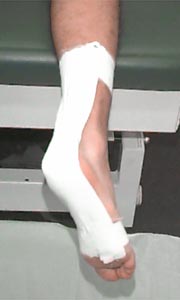 How do you know where to place these on the shin/calf?2 strips are sufficient (the instructor does 5 or 6)Second apply:_____________How do you know where to place this on the foot?2 strips are sufficientThird apply:________________ (Make sure the foot is in plantar flexion)Explain how to attach the first strip of the fanExplain how to attach the 2nd and 3rd strip
Why is it called a “criss-crossing fan?”
After the 3 strips the instructor applies another:_____________Why does the instructor have the student stand up after the 3 strips and anchor are applied?  What should you check for?To finish, apply:_____________When taping is finished what does the instructor check for?

 How does she check to make sure the tape job is done correctly? (What does she observe?)